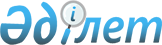 О Доме Парламента Республики Казахстан в г.АлматыПостановление Правительства Республики Казахстан от 10 декабря 1997 г. N 1731

      В соответствии с Указом Президента Республики Казахстан от 20 октября 1997 г. N 3698 U973698_ "О статусе города Алматы и мерах по его дальнейшему развитию" и в связи с передислокацией Парламента Республики Казахстан в город Акмолу Правительство Республики Казахстан ПОСТАНОВЛЯЕТ: 

      1. Департаменту государственного имущества и приватизации Министерства финансов Республики Казахстан передать Дом Парламента Республики Казахстан в коммунальную собственность города Алматы. 

      2. Акиму города Алматы выделить необходимые служебные помещения в указанном здании для размещения аппарата акима Алматинской области. 

 

     Премьер-Министр  Республики Казахстан
					© 2012. РГП на ПХВ «Институт законодательства и правовой информации Республики Казахстан» Министерства юстиции Республики Казахстан
				